Starosta  Chrzanowski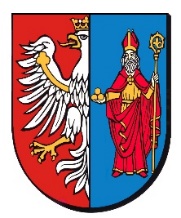 ______________________________________________________________________________________________ul. Partyzantów  2,     32-500 Chrzanów    (032) 625-79-00,  (032) 625-79-80   (032)  625-79-55AGN.6840.19.2019.KK23				   	 	 Chrzanów, 06.06.2022 r.  INFORMACJA STAROSTY CHRZANOWSKIEGO O WYNIKU PRZETARGU PISEMNEGO NIEOGRANICZONEGO NA SPRZEDAŻ NIERUCHOMOŚCI SKARBU PAŃSTWA PRZEPROWADZONEGO W DNIU 29.04.2022 R.Na podstawie § 12 Rozporządzenia Rady Ministrów z dnia 14 września 2004 r. 
w sprawie sposobu i trybu przeprowadzania przetargów oraz rokowań na zbycie nieruchomości (t. j. Dz.U. z 2021 r.  poz. 2213) Starosta Chrzanowski podaje do publicznej wiadomości, że w dniu 29.04.2022 r. został przeprowadzony w Starostwie Powiatowym w Chrzanowie przy ul. Partyzantów 2, sala 219, przetarg pisemny nieograniczony na sprzedaż z zasobu Skarbu Państwa nieruchomości położonej 
w gminie Libiąż, obręb Żarki o nr: 1599/2 o pow. 0,0554 ha,  obj. księgą wieczystą  KR1C/00057990/2Dla nieruchomości nie ma obowiązującego miejscowego planu zagospodarowania przestrzennego. Zgodnie z zapisami studium uwarunkowań i kierunków zagospodarowania przestrzennego Gminy Libiąż zatwierdzonego Uchwałą Rady Miejskiej Nr III/20/2018 z dnia 30.11.2018 r. działka położona jest na terenie oznaczonym symbolem MU-tereny zabudowy mieszkaniowej i usług. Działka ma kształt wydłużonego czworokąta o szerokości od ok. 3,5 m do ok. 5,5 m i długości 116 m, teren jest niezabudowany, niezagospodarowany, znacznie nachylony, porośnięty zielenią nieurządzoną. Działka posiada dostęp do infrastruktury technicznej – prąd, woda, gaz, lecz nie posiada uregulowanego  dostępu do drogi publicznej. Liczba ofert: wpłynęła 1 oferta i została dopuszczona do części niejawnej przetargu.Cena wywoławcza: 15.000,00 zł + 23% VATCena osiągnięta w przetargu: 15.050,00 zł + 23% VAT Nabywca: Państwo Iwona i Łukasz LelitoSTAROSTAANDRZEJ URYGA 